                Formular regjistrimi    	                     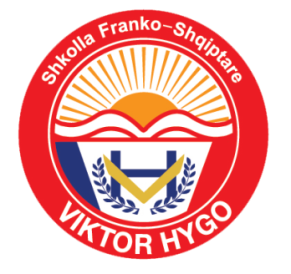     VITI SHKOLLOR____________1. Nxënësi/jaEMRI      ______________     MBIEMRI        ___________                      Seksi        M    ⎕ F     Vendlindja     ______________  Datëlindja  ___\__\___                     Klasa _________Nënshtetësia (nqs fëmija ka  shumë , shënoni secilën) ⎕ Shqiptare ⎕ Franceze  ⎕ Amerikane   Gjuhët e përdorura në shtëpi     ⎕ Frënge      ⎕ Angleze      ⎕ Tjetër2. Shkolla nga vjen:   “ _________________________________”      _______________ 								                   (qyteti\shteti)3. Prindërit ose persona të tjerë përgjegjës:a) Babai :   _______________________________     Nënshtetësia  ________________		     (emër mbiemër)Adresa:___________________________Cel:________________Tel:____________Profesioni: ___________________________Vendi i punës  __________ Email:________________________b) Nëna _____________________ Nënshtetësia:     ______________________  (emër mbiemër)Adresa:_________________________________Cel: _________________Tel.Pune ____________Email:__________________________Profesioni: _______________ Vendi i punës:  _________________c) Kujdestari:_____________________________ Cel:____________________                                          (emër mbiemër)4. Informacion mbi vendbanimin dhe gjendjen familjareAdresa e fëmijës    ____________________________________________________________________Qyteti                        _________Tel fiks i shtëpisë   ___________________Gjendja familjare     ⎕të martuar  ⎕ të ndarë      ⎕ bashkëjetojnë  ⎕të divorcuarVetëm një prind   ⎕ i ve                ⎕ i rimartuarNë rast divorci, cili nga prindërit ka kujdestarinë e fëmijës  _________________________________Në këtë rast, prindi tjetër, ka autorizim të vijë në shkollë për të takuar fëmijët? ⎕ Po  ⎕ Jo5. Gjendja shëndetësore Cdo informacion i mundshëm, në lidhje me gjendjen shëndetësore të fëmijës( p.sh. alergji nga ushqimet,  alergji nga medikamente të ndryshme, terapi të ndryshme që duhet të marrë fëmija gjatë orëve që është në shkollë,etj.) duhet të bëhet i njohur patjetër nga prindi:______________________________________________________________________________________________________________________________________________________________________________________________________b. Në raste urgjence, familja lajmërohet menjëherë nga ne . Një nxënës minoren nuk mund të shkojë në spital, pa u shoqëruar nga pjestarë të  familjes  së tij.Autorizime të ndryshme Transporti i fëmijës(nga ana e shkollës)  në rast urgjence  __ PO __ JO   Foto- Fëmija im mund të bëjë foto gjatë aktiviteteve shkollore ? __PO  __JOAutorizim për të afishuar foto në shkollë, në media sociale apo në gazetën e shkollës __PO__JO                                           Autorizim që fëmija im të zhvillojë biseda me psikologen e shkollës për probleme që lidhen me shkollën __PO __JOFormulari u plotësua më datë				                        Emër Mbiemër _____________________				    _______________________________           	                                   Faleminderit që zgjodhët shkollën tonë për edukimin dhe arsimimin e fëmijës suaj!________________________________________________________________________________    	  Shkolla  jo –publike 9-vjeçare “VIKTOR HYGO”. Rr: “3 Vëllezërit Kondi”. Tel/Fax: 04-2371725